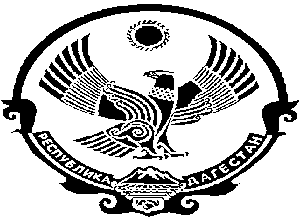 АДМИНИСТРАЦИЯ МУНИЦИПАЛЬНОГО  ОБРАЗОВАНИЕ «БЕЖТИНСКИЙ  УЧАСТОК»368410, Республика Дагестан, Цунтинский район, с. Бежтат.:(872 2)55-23-01, 55-23-02, ф. 55-23-05, bezhta-mo@mail.ru,  admin@bezhta.ru                                                                   ПОСТАНОВЛЕНИЕ13 марта 2015г.	    с. Бежта       № 9-сОб утверждении Перечня муниципальных услуг органов местного самоуправления муниципального образования «Бежтинский участок», предоставление которых организуется по принципу «одного окна» в   «Многофункциональном центре предоставления государственных и муниципальных услуг»        Во исполнение Указа Президента Российской Федерации от 07.05.2012г. № 601 «Об основных направлениях совершенствования системы государственного управления», постановления Правительства Российской Федерации от 27.09.2011г. № 797 «О взаимодействии между многофункциональными центрами предоставления государственных (муниципальных) услуг федеральными органами исполнительной власти, органами государственных внебюджетных фондов, органами государственной власти субъектов Российской Федерации, органами местного самоуправления»,  распоряжения  Правительства РД от 27.05.2013 г. N 146-р (в ред. Распоряжения Правительства РД от 06.11.2014г  N 356-р) «Об утверждении перечня государственных услуг и типового перечня муниципальных услуг, предоставляемых по принципу "одного окна", в том числе на базе многофункциональных центров» П О С Т А Н О В Л Я Ю:1. Утвердить прилагаемый перечень муниципальных услуг органов местного самоуправления муниципального образования  «Бежтинский участок», предоставление которых организуется по принципу «одного окна» через  «Многофункциональный центр предоставления государственных и муниципальных услуг».2.Настоящее постановление опубликовать в газете «Бежтинский вестник» и  на официальном сайте  администрации МО «Бежтинский участок» в сети Интернет.3. Настоящее постановление вступает в силу со дня его официального опубликования.4. Признать утратившим силу постановление  № 85-у от 8.10.2013г.       «Об утверждении перечня муниципальных услуг органов местного самоуправления муниципального образования «Бежтинский участок», предоставление которых организуется по принципу «одного окна» в   «Многофункциональном центре предоставления государственных и муниципальных услуг»Глава МО «Бежтинский участок»                                                             Ш. ШахбановУтверждаю  постановлением главы МО «Бежтинский участок»от 13 марта 2015г.  № 9-с                                              ПЕРЕЧЕНЬМУНИЦИПАЛЬНЫХ УСЛУГ ОРГАНОВМЕСТНОГО САМОУПРАВЛЕНИЯ МУНИЦИПАЛЬНГО ОБРАЗОВАНИЯ «БЕЖТИНСКИЙ УЧАСТОК»РЕСПУБЛИКИ ДАГЕСТАН ПРЕДОСТАВЛЕНИЕ, КОТОРЫХ ОРГАНИЗУЕТСЯ ПО ПРИНЦИПУ "ОДНОГО ОКНА",НА БАЗЕ МНОГОФУНКЦИОНАЛЬНОГО ЦЕНТРА.Прием заявления о заключении брака.Прием заявления о расторжении брака по взаимному согласию супругов, не имеющих общих детей, не достигших совершеннолетия.Предоставление в собственность или аренду земельного участка для целей, не связанных со строительством.Предоставление земельного участка для строительства с предварительным согласованием места размещения объекта.Выдача разрешения на строительство.Подготовка и выдача разрешения на строительство, реконструкцию.Капитальный ремонт объектов капитального строительства.Создание приемной семьи.Перевод жилого помещения в нежилое помещение или нежилого помещения в жилое помещение.Согласование проведения переустройства и (или) перепланировки жилого помещения.Принятие на учет граждан в качестве нуждающихся в жилых помещениях.Согласие на обмен жилыми помещениями, которые предоставлены по договорам социального найма и в которых проживают несовершеннолетние, недееспособные или ограниченно дееспособные граждане, являющиеся членами семей нанимателей данных жилых помещений.Предоставление выписки из домовой книги, карточки учета собственника жилого помещения.Предоставление земельных участков, входящих в состав земель сельскохозяйственного назначения, находящихся в муниципальной собственности, для создания фермерского хозяйства и осуществления его деятельности.Предоставление земельных участков для индивидуального жилищного строительства.Предоставление информации о форме собственности на недвижимое и движимое имущество, земельные участки, находящиеся в собственности муниципального образования, включая предоставление информации об объектах недвижимого имущества, находящихся в муниципальной собственности и предназначенных для сдачи в аренду. Выдача ордеров на проведение земляных работ.Выдача акта освидетельствования проведения основных работ по строительству (реконструкции) объекта индивидуального жилищного строительства с привлечением средств материнского (семейного) капитала.Организация и обеспечение отдыха и оздоровления детей (за исключением организации отдыха детей в каникулярное время).Предоставление информации об организации общедоступного и бесплатного дошкольного, начального общего, основного общего, среднего общего образования, а также дополнительного образования в образовательных учреждениях, подведомственных муниципальному образованию.Прием детей в дошкольные учреждения в первую очередь (для многодетных семей).Предварительная опека или попечительство.Установление опеки или попечительства по договору об осуществлении опеки или попечительства.Выдача разрешения на безвозмездное пользование имуществом подопечного в интересах опекуна.Выдача разрешения на совершение сделок с имуществом подопечных.Выдача предварительного разрешения органа опеки и попечительства, затрагивающего осуществление имущественных прав подопечного.Выдача разрешения на раздельное проживание попечителей и их несовершеннолетних подопечных.Обеспечение первоочередного выделения для многодетных семей садово-огородных участков.Предоставление разрешения на осуществление условно разрешенного вида использования земельного участка или объекта капитального строительства.Заключение договора на установку и эксплуатацию рекламной конструкции на земельном участке, здании или ином недвижимом имуществе, находящемся в муниципальной собственности.Прием заявлений и предоставление информации об организации проведения оплачиваемых общественных работ.Организация временного трудоустройства несовершеннолетних граждан в возрасте от 14 до 18 лет в свободное от учебы время, безработных граждан, испытывающих трудности в поиске работы, безработных граждан в возрасте от 18 до 20 лет, имеющих среднее профессиональное образование, ищущих работу впервые.Содействие гражданам в переселении для работы в сельской местности.Предоставление информации о профессиональной подготовке, переподготовке и повышении квалификации безработных граждан.Получение заключения органа опеки и попечительства об обоснованности усыновления (удочерения) и о его соответствии интересам усыновляемого ребенка.Постановка на учет в качестве усыновителя.Назначение опекунов или попечителей в отношении несовершеннолетних граждан по заявлению их родителей, а также по заявлению несовершеннолетних граждан.Выдача разрешений на строительство, разрешений на ввод объектов в эксплуатацию при осуществлении строительства, реконструкции, капитального ремонта объектов капитального строительства, расположенных на территории муниципального образования.Присвоение адреса объекту недвижимости.Прием заявлений и постановка на учет детей в целях зачисления в муниципальные образовательные учреждения, реализующие основные общеобразовательные программы дошкольного образования.Подбор, учет и подготовка граждан, выразивших желание стать опекунами или попечителями несовершеннолетних граждан либо принять детей, оставшихся без попечения родителей, в семью на воспитание в иных установленных семейным законодательством Российской Федерации формах.Назначение единовременного пособия при передаче ребенка на воспитание в семью.Назначение денежных средств на содержание детей, находящихся под опекой или попечительством.Государственная регистрация заключения брака (в части приема заявления о предоставлении государственной услуги).Государственная регистрация расторжения брака по взаимному согласию супругов, не имеющих общих несовершеннолетних детей (в части приема заявления о предоставлении государственной услуги).Предоставление гражданам информации о детях, оставшихся без попечения родителей, из федерального банка данных о детях, оставшихся без попечения родителей, оказание содействия гражданам в подборе ребенка, оставшегося без попечения родителей, для передачи его на воспитание в семью граждан, выдача предварительных разрешений на усыновление детей в случаях, предусмотренных законодательством Российской Федерации.Согласование размещения и приемка в эксплуатацию нестационарных (временных, мобильных) объектов.Выдача повторного свидетельства о государственной регистрации акта гражданского состояния.Установление опеки (попечительства) над несовершеннолетними, недееспособными (ограничено дееспособными) совершеннолетними гражданами.Выдача заключения о возможности быть усыновителем (ми).Выдача разрешений на изменение имени и (или) фамилии несовершеннолетнему.Выдача разрешения на распоряжение имуществом несовершеннолетних, недееспособных (ограничено дееспособных).Решение вопроса о признании несовершеннолетнего ребенка полностью дееспособным (эмансипированным).Выдача разрешения на снижении брачного возраста без причинения  вреда их здоровью и не нарушающего процесса обучения.Продление срока действий разрешения на строительство.Предоставление разрешения на отклонение от предельных параметров разрешенного строительства, реконструкции объектов капитального строительства.Подготовка постановления о присвоении почтового адреса объекту капитального строительства.Изменение вида разрешенного использования земельных участков и     объектов капитального строительства.Подготовка документов и выдача разрешения на ввод объекта в эксплуатацию.Предоставление в собственность земельных участков из земель, находящихся в муниципальной собственности, и земель, собственность на которые не разграничена, садоводам, огородникам, дачникам и их садоводческим, огородническим и дачным некоммерческим объединениям.Предоставление земельных участков, находящихся в ведении органов местного самоуправления, на которых расположены здания, строения, сооружения.Прекращение прав на земельные участки, находящиеся в ведении органов местного самоуправления.Согласование проекта границ земельного участка.Подготовка документов в целях выдачи постановления на строительство.Представление информации о порядке предоставления жилищно-коммунальных услуг населению.Оформление и выдача разрешительной документации на производство земляных работ по прокладке подземных коммуникаций.Рассмотрение заявлений граждан и юридических лиц по вопросам осуществления градостроительной деятельности и принятия решения в пределах своей компетенции.Заключение договора  купли-продажи/передачи земельного участка в собственность, на котором расположены здания, строения, сооружения.Заключение договора аренды земельного участка.Заключение договора безвозмездного срочного пользования земельным участком.Заключение договора уступки прав и обязанностей по  договору аренды земельного участка.Заключение соглашения о расторжении договора аренды земельного участка.Заключение соглашения о расторжении договора безвозмездного срочного пользования земельным участком.Заключение договора  купли-продажи/передачи муниципального имущества.Заключение договора  доверительного управления муниципального имущества.Заключение договора аренды муниципального имущества.Заключение договора безвозмездного пользования муниципального имущества.Заключение соглашения о расторжении договора аренды муниципального имущества.Заключение соглашения о расторжении договора доверительного управления муниципального имущества.Заключение соглашения о расторжении к договору безвозмездного пользования муниципального имущества.Предоставление информации об объектах имущества, находящихся в муниципальной собственности  и предназначенных для сдачи в аренду.Предоставление информации об объектах, включенных в Реестр муниципальной собственности.Предоставление информации об очередности предоставления жилых помещений на условиях социального найма.Принятие на учет граждан, имеющих право на получение жилого помещения из жилищного фонда Республики Дагестан.Принятие на учет граждан, признанных малоимущими в качестве нуждающихся в жилых помещениях, предоставляемых по договорам социального найма.Предоставление жилого помещения из муниципального жилого фонда по договору социального найма.Оформление документов по обмену жилыми помещениями.Изменение договора социального найма жилого помещения.Предоставление освободившихся жилых помещений в коммунальной   квартире по договорам социального найма.Изменение статуса служебной жилой площади.Передача жилых помещений в собственность граждан в порядке приватизации, оформление соответствующих договоров о безвозмездной передаче жилого помещения в собственность.Выдача копий архивных документов, подтверждающих право на владение землей.Предоставление информации об образовательных программах и учебных планах, рабочих программах учебных курсов, предметов, дисциплин (модулей), годовых календарных учебных графиках».Предоставление информации о результатах сданных экзаменов, тестирования и испытаний, а также о зачислении в образовательное учреждение.Предоставление информации о текущей успеваемости учащегося, ведение электронного дневника и электронного журнала успеваемости. Выдача разрешений на установку рекламных конструкций на соответствующей территории, аннулирование таких разрешений, выдача предписаний о демонтаже самовольно установленных вновь рекламных конструкций.Субсидия на оплату ЖКУ.Предоставление доступа к справочно-поисковому аппарату библиотек, базам данных МО.Дача согласия на снятие детей, оставшихся без попечения родителей с регистрационного учета по месту жительства или месту пребывания.__________________________________________________________________